EVALUASI PEMBELAJARANKomponen penilaian :Kehadiran = 10 %Tugas = 20 %UTS = 30 %UAS = 40 %Jakarta, Oktober 2016Mengetahui, 										Ketua Program Studi,								Dosen Pengampu,Nurhayani, SH, MH								           Fitria Olivia, SH, MH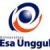 RENCANA PEMBELAJARAN SEMESTER GANJIL 2016/2017RENCANA PEMBELAJARAN SEMESTER GANJIL 2016/2017RENCANA PEMBELAJARAN SEMESTER GANJIL 2016/2017RENCANA PEMBELAJARAN SEMESTER GANJIL 2016/2017RENCANA PEMBELAJARAN SEMESTER GANJIL 2016/2017RENCANA PEMBELAJARAN SEMESTER GANJIL 2016/2017RENCANA PEMBELAJARAN SEMESTER GANJIL 2016/2017RENCANA PEMBELAJARAN SEMESTER GANJIL 2016/2017RENCANA PEMBELAJARAN SEMESTER GANJIL 2016/2017RENCANA PEMBELAJARAN SEMESTER GANJIL 2016/2017FAKULTAS HUKUMFAKULTAS HUKUMFAKULTAS HUKUMFAKULTAS HUKUMFAKULTAS HUKUMFAKULTAS HUKUMFAKULTAS HUKUMFAKULTAS HUKUMFAKULTAS HUKUMFAKULTAS HUKUMUNIVERSITAS ESA UNGGULUNIVERSITAS ESA UNGGULUNIVERSITAS ESA UNGGULUNIVERSITAS ESA UNGGULUNIVERSITAS ESA UNGGULUNIVERSITAS ESA UNGGULUNIVERSITAS ESA UNGGULUNIVERSITAS ESA UNGGULUNIVERSITAS ESA UNGGULUNIVERSITAS ESA UNGGULMata KuliahMata Kuliah:Hukum Kebendaan Perdata Hukum Kebendaan Perdata Hukum Kebendaan Perdata Kode MKKode MK:HPH 311 Mata Kuliah PrasyaratMata Kuliah Prasyarat:---Bobot MKBobot MK:2 sksDosen PengampuDosen Pengampu:Fitria Olivia, SH, MHFitria Olivia, SH, MHFitria Olivia, SH, MHKode DosenKode Dosen:5080Alokasi WaktuAlokasi Waktu:Tatap muka 14 x 100 menit, tidak ada praktikTatap muka 14 x 100 menit, tidak ada praktikTatap muka 14 x 100 menit, tidak ada praktikTatap muka 14 x 100 menit, tidak ada praktikTatap muka 14 x 100 menit, tidak ada praktikTatap muka 14 x 100 menit, tidak ada praktikTatap muka 14 x 100 menit, tidak ada praktikCapaian PembelajaranCapaian Pembelajaran:Mahasiswa mampu memahami untuk membahas tentang konsep-konsep dasar benda dan hukum benda, hak-hak kebendaan baik yang memberikan kenikmatan seperti bezit, hak milik, hak guna bangunan, hak guna usahaMahasiswa mampu memahami memberikan jaminan seperti gadai, fidusia, hak tanggungan, hipotik termasuk apa yang menjdi ciri-ciri hak kebendaan, cara membedakannya, dan cara memperolehnya.Mahasiswa mampu membahas tentang hak-hak yang bukan merupakan hak kebendaan tetapi memiliki sifat kebendaan seperti privilege dan retentie.Mahasiswa mampu memahami untuk membahas tentang konsep-konsep dasar benda dan hukum benda, hak-hak kebendaan baik yang memberikan kenikmatan seperti bezit, hak milik, hak guna bangunan, hak guna usahaMahasiswa mampu memahami memberikan jaminan seperti gadai, fidusia, hak tanggungan, hipotik termasuk apa yang menjdi ciri-ciri hak kebendaan, cara membedakannya, dan cara memperolehnya.Mahasiswa mampu membahas tentang hak-hak yang bukan merupakan hak kebendaan tetapi memiliki sifat kebendaan seperti privilege dan retentie.Mahasiswa mampu memahami untuk membahas tentang konsep-konsep dasar benda dan hukum benda, hak-hak kebendaan baik yang memberikan kenikmatan seperti bezit, hak milik, hak guna bangunan, hak guna usahaMahasiswa mampu memahami memberikan jaminan seperti gadai, fidusia, hak tanggungan, hipotik termasuk apa yang menjdi ciri-ciri hak kebendaan, cara membedakannya, dan cara memperolehnya.Mahasiswa mampu membahas tentang hak-hak yang bukan merupakan hak kebendaan tetapi memiliki sifat kebendaan seperti privilege dan retentie.Mahasiswa mampu memahami untuk membahas tentang konsep-konsep dasar benda dan hukum benda, hak-hak kebendaan baik yang memberikan kenikmatan seperti bezit, hak milik, hak guna bangunan, hak guna usahaMahasiswa mampu memahami memberikan jaminan seperti gadai, fidusia, hak tanggungan, hipotik termasuk apa yang menjdi ciri-ciri hak kebendaan, cara membedakannya, dan cara memperolehnya.Mahasiswa mampu membahas tentang hak-hak yang bukan merupakan hak kebendaan tetapi memiliki sifat kebendaan seperti privilege dan retentie.Mahasiswa mampu memahami untuk membahas tentang konsep-konsep dasar benda dan hukum benda, hak-hak kebendaan baik yang memberikan kenikmatan seperti bezit, hak milik, hak guna bangunan, hak guna usahaMahasiswa mampu memahami memberikan jaminan seperti gadai, fidusia, hak tanggungan, hipotik termasuk apa yang menjdi ciri-ciri hak kebendaan, cara membedakannya, dan cara memperolehnya.Mahasiswa mampu membahas tentang hak-hak yang bukan merupakan hak kebendaan tetapi memiliki sifat kebendaan seperti privilege dan retentie.Mahasiswa mampu memahami untuk membahas tentang konsep-konsep dasar benda dan hukum benda, hak-hak kebendaan baik yang memberikan kenikmatan seperti bezit, hak milik, hak guna bangunan, hak guna usahaMahasiswa mampu memahami memberikan jaminan seperti gadai, fidusia, hak tanggungan, hipotik termasuk apa yang menjdi ciri-ciri hak kebendaan, cara membedakannya, dan cara memperolehnya.Mahasiswa mampu membahas tentang hak-hak yang bukan merupakan hak kebendaan tetapi memiliki sifat kebendaan seperti privilege dan retentie.Mahasiswa mampu memahami untuk membahas tentang konsep-konsep dasar benda dan hukum benda, hak-hak kebendaan baik yang memberikan kenikmatan seperti bezit, hak milik, hak guna bangunan, hak guna usahaMahasiswa mampu memahami memberikan jaminan seperti gadai, fidusia, hak tanggungan, hipotik termasuk apa yang menjdi ciri-ciri hak kebendaan, cara membedakannya, dan cara memperolehnya.Mahasiswa mampu membahas tentang hak-hak yang bukan merupakan hak kebendaan tetapi memiliki sifat kebendaan seperti privilege dan retentie.SESIKEMAMPUANAKHIRMATERI PEMBELAJARANMATERI PEMBELAJARANBENTUK PEMBELAJARANSUMBER PEMBELAJARANSUMBER PEMBELAJARANINDIKATORPENILAIANINDIKATORPENILAIANINDIKATORPENILAIAN1Mahasiswa mampu memberikan pengertian dan pemahaman mengenai hukum benda dalam KUHPerdata dan hubungannya dengan UUPA dan UUHTPengantar :Kontrak Pembelajaran,  Posisi hukum benda dalam KUHPerdata dan hubungannya dengan UUPA dan UUHT Pengantar :Kontrak Pembelajaran,  Posisi hukum benda dalam KUHPerdata dan hubungannya dengan UUPA dan UUHT Metoda contextual instructionMedia : kelas, komputer, LCD, whiteboard, web Hukum Kebendaan Perdata Jilid I, FriedaPokok-Pokok HK Perdata Prof. SubektiHukum Perdata: Hukum Benda Prof. SoedewiUU No.5 Tahun 1960 tentang Peraturan Dasar Pokok-pokok AgrariaUU No.4 Tahun 1996 tentang Hak TanggunganHukum Kebendaan Perdata Jilid I, FriedaPokok-Pokok HK Perdata Prof. SubektiHukum Perdata: Hukum Benda Prof. SoedewiUU No.5 Tahun 1960 tentang Peraturan Dasar Pokok-pokok AgrariaUU No.4 Tahun 1996 tentang Hak TanggunganMenguraikan Pembidangan dan sistematika hukum perdata*Pengaruh berlakunya UUPA dan UUHT terhadap buku II KUHPerdataMenguraikan Pembidangan dan sistematika hukum perdata*Pengaruh berlakunya UUPA dan UUHT terhadap buku II KUHPerdataMenguraikan Pembidangan dan sistematika hukum perdata*Pengaruh berlakunya UUPA dan UUHT terhadap buku II KUHPerdata2Mahasiswa mampu memberikan pemahaman mengenai Konsep-konsep dasar benda atau Hukum BendaKonsep-konsep dasar benda atau Hukum BendaKonsep-konsep dasar benda atau Hukum BendaMetoda contextual instructionMedia : kelas, komputer, LCD, whiteboard, web Hukum Kebendaan Perdata Jilid I, FriedaPokok-Pokok HK Perdata Prof. SubektiHukum Perdata: Hukum Benda Prof. SoedewiHukum Kebendaan Perdata Jilid I, FriedaPokok-Pokok HK Perdata Prof. SubektiHukum Perdata: Hukum Benda Prof. SoedewiMenguraikan tentang *Pengertian benda dan hukum benda*Asas-asas umum hukum benda*Pembedaan benda dalam beberapa jenis*Arti penting pem-bedaan bendaMenguraikan tentang *Pengertian benda dan hukum benda*Asas-asas umum hukum benda*Pembedaan benda dalam beberapa jenis*Arti penting pem-bedaan bendaMenguraikan tentang *Pengertian benda dan hukum benda*Asas-asas umum hukum benda*Pembedaan benda dalam beberapa jenis*Arti penting pem-bedaan bendaSESIKEMAMPUANAKHIRMATERI PEMBELAJARANMATERI PEMBELAJARANBENTUK PEMBELAJARANSUMBER PEMBELAJARANSUMBER PEMBELAJARANINDIKATORPENILAIANINDIKATORPENILAIANINDIKATORPENILAIAN3Mahasiswa mampu memberikan pengertian dan pemahaman mengenai Konsep-konsep dasar hak kebendaanKonsep-konsep dasar hak kebendaanKonsep-konsep dasar hak kebendaanMetoda contextual instructionMedia : kelas, komputer, LCD, whiteboard, web Hukum Kebendaan Perdata Jilid I, FriedaPokok-Pokok HK Perdata Prof. SubektiHukum Perdata: Hukum Benda Prof. SoedewiHukum Kebendaan Perdata Jilid I, FriedaPokok-Pokok HK Perdata Prof. SubektiHukum Perdata: Hukum Benda Prof. SoedewiMenguraikan Pengertian dan ciri-ciri hak kebendaan *Pembedaan hak ke-bendaan dengan dengan hak per-orangan*Hak kebendaan yang memberikan kenikmatan*Hak kebendaan sebagai jaminan  Menguraikan Pengertian dan ciri-ciri hak kebendaan *Pembedaan hak ke-bendaan dengan dengan hak per-orangan*Hak kebendaan yang memberikan kenikmatan*Hak kebendaan sebagai jaminan  Menguraikan Pengertian dan ciri-ciri hak kebendaan *Pembedaan hak ke-bendaan dengan dengan hak per-orangan*Hak kebendaan yang memberikan kenikmatan*Hak kebendaan sebagai jaminan  4Mahasiswa mampu melakukan pengkajian tentang Bezit (Kedudukan Berkuasa)Bezit (Kedudukan Berkuasa)Bezit (Kedudukan Berkuasa)Metoda contextual instructionMedia : kelas, komputer, LCD, whiteboard, web Hukum Kebendaan Perdata Jilid I, FriedaMencari sistem hukum benda nasionalProf. Mariam DarusHukum Perdata: Hukum Benda Prof. SoedewiHukum Kebendaan Perdata Jilid I, FriedaMencari sistem hukum benda nasionalProf. Mariam DarusHukum Perdata: Hukum Benda Prof. SoedewiMenguraikan *Syarat, macam dan cara memperoleh bezit*Bezit terhadap benda bergerak*Fungsi bezit*Eigendom dan legitimatie theoryMenguraikan *Syarat, macam dan cara memperoleh bezit*Bezit terhadap benda bergerak*Fungsi bezit*Eigendom dan legitimatie theoryMenguraikan *Syarat, macam dan cara memperoleh bezit*Bezit terhadap benda bergerak*Fungsi bezit*Eigendom dan legitimatie theory5Mahasiswa mampu memberikan pengertian dan pemahaman mengenai Eigendom (Hak Milik)Eigendom (Hak Milik)Eigendom (Hak Milik)Metoda contextual instructionMedia : kelas, komputer, LCD, whiteboard, web Hukum Kebendaan Perdata Jilid I, FriedaHukum Perdata: Hukum Benda Prof. SoedewiHukum Kebendaan Perdata Jilid I, FriedaHukum Perdata: Hukum Benda Prof. SoedewiMenguraikan *Pengertian dan penggunaan hak milik*Batasan hak milik dan cara mem-perolehnyaMenguraikan *Pengertian dan penggunaan hak milik*Batasan hak milik dan cara mem-perolehnyaMenguraikan *Pengertian dan penggunaan hak milik*Batasan hak milik dan cara mem-perolehnya6Mahasiswa mampu memberikan pengertian dan pemahaman mengenai Levering (Penyerahan)Levering (Penyerahan)Levering (Penyerahan)Metoda contextual instructionMedia : kelas, komputer, LCD, whiteboard, web Hukum Kebendaan Perdata Jilid I, FriedaHukum Perdata: Hukum Benda Prof. SoedewiHukum Kebendaan Perdata Jilid I, FriedaHukum Perdata: Hukum Benda Prof. SoedewiMenguraikan *Pengertian levering*Syarat, macam dan tahapan levering*Theory causal dan abstrak*Tata cara leveringMenguraikan *Pengertian levering*Syarat, macam dan tahapan levering*Theory causal dan abstrak*Tata cara leveringMenguraikan *Pengertian levering*Syarat, macam dan tahapan levering*Theory causal dan abstrak*Tata cara levering7Mahasiswa mampu memberikan pengertian dan pemahaman mengenai Mede Eigendom (Hak Milik Bersama)Mede Eigendom (Hak Milik Bersama)Mede Eigendom (Hak Milik Bersama)Metoda contextual instructionMedia : kelas, komputer, LCD, whiteboard, web Hukum Kebendaan Perdata Jilid I, FriedaUU No.16 Tahun 1985 tentang Rumah SusunHukum Kebendaan Perdata Jilid I, FriedaUU No.16 Tahun 1985 tentang Rumah SusunMenguraikan *Pengertian, macam hak milik bersama *Rumah susun, pemilikan, dan peng-alihannyaMenguraikan *Pengertian, macam hak milik bersama *Rumah susun, pemilikan, dan peng-alihannyaMenguraikan *Pengertian, macam hak milik bersama *Rumah susun, pemilikan, dan peng-alihannya8Mahasiswa mampu memberikan pengertian dan pemahaman mengenai Jaminan Pada UmumnyaJaminan Pada UmumnyaJaminan Pada UmumnyaMetoda contextual instructionMedia : kelas, komputer, LCD, whiteboard, webHukum Kebendaan Perdata Jilid II, FriedaHukum Perdata: Hukum Benda Prof. SoedewiHukum Kebendaan Perdata Jilid II, FriedaHukum Perdata: Hukum Benda Prof. SoedewiMenguraikan *Pengertian dan macam-macam Jaminan*Sifat-sifat jaminan, tujuan dan kegunaannyaMenguraikan *Pengertian dan macam-macam Jaminan*Sifat-sifat jaminan, tujuan dan kegunaannyaMenguraikan *Pengertian dan macam-macam Jaminan*Sifat-sifat jaminan, tujuan dan kegunaannyaSESIKEMAMPUANAKHIRMATERI PEMBELAJARANMATERI PEMBELAJARANBENTUK PEMBELAJARANSUMBER PEMBELAJARANSUMBER PEMBELAJARANINDIKATORPENILAIANINDIKATORPENILAIANINDIKATORPENILAIAN9Mahasiswa mampu memberikan pengertian dan pemahaman mengenai GadaiGadaiGadaiMetoda contextual instructionMedia : kelas, komputer, LCD, whiteboard, web Hukum Kebendaan Perdata Jilid II, FriedaHukum Perdata: Hukum Benda Prof. SoedewiHukum Kebendaan Perdata Jilid II, FriedaHukum Perdata: Hukum Benda Prof. SoedewiMenguraikan *Pengertian, objek dan syarat sahnya gadai*Proses terjadinya gadai*Gadai terhadap benda bergerak ber-wujud dan tidak ber-wujudMenguraikan *Pengertian, objek dan syarat sahnya gadai*Proses terjadinya gadai*Gadai terhadap benda bergerak ber-wujud dan tidak ber-wujudMenguraikan *Pengertian, objek dan syarat sahnya gadai*Proses terjadinya gadai*Gadai terhadap benda bergerak ber-wujud dan tidak ber-wujud10Mahasiswa mampu memberikan pengertian dan pemahaman mengenai FidusiaFidusiaFidusiaMetoda contextual instructionMedia : kelas, komputer, LCD, whiteboard, web Hukum Kebendaan Perdata Jilid II, FriedaHukum Perdata: Hukum Benda Prof. SoedewiHukum Kebendaan Perdata Jilid II, FriedaHukum Perdata: Hukum Benda Prof. SoedewiMenguraikan*Pengertian, latar belakang fidusia, bentuk penyerahan fidusia dan sifat-sifatnya fidusia*Objek fidusia dan proses terjadinya dan saat lahirnya jaminan fidusiaMenguraikan*Pengertian, latar belakang fidusia, bentuk penyerahan fidusia dan sifat-sifatnya fidusia*Objek fidusia dan proses terjadinya dan saat lahirnya jaminan fidusiaMenguraikan*Pengertian, latar belakang fidusia, bentuk penyerahan fidusia dan sifat-sifatnya fidusia*Objek fidusia dan proses terjadinya dan saat lahirnya jaminan fidusia11Mahasiswa mampu memberikan pengertian dan pemahaman mengenai Hak TanggunganHak TanggunganHak TanggunganMetoda contextual instructionMedia : kelas, komputer, LCD, whiteboard, web Hukum Kebendaan Perdata Jilid II, FriedaUU No.4/1996 tentang Hak TanggunganHukum Kebendaan Perdata Jilid II, FriedaUU No.4/1996 tentang Hak TanggunganMenguraikan *Pengertian, latar belakang, ciri-ciri dan sifat hak tanggungan*Subjek dan objek hak tanggungan*Proses pembebanan hak tanggungan*Peringkat hak tanggungan*Asas spesialitas dan publisitasMenguraikan *Pengertian, latar belakang, ciri-ciri dan sifat hak tanggungan*Subjek dan objek hak tanggungan*Proses pembebanan hak tanggungan*Peringkat hak tanggungan*Asas spesialitas dan publisitasMenguraikan *Pengertian, latar belakang, ciri-ciri dan sifat hak tanggungan*Subjek dan objek hak tanggungan*Proses pembebanan hak tanggungan*Peringkat hak tanggungan*Asas spesialitas dan publisitas12Mahasiswa mampu memberikan HipotikHipotikHipotikMetoda : small group discussion Media : kelas, komputer, LCD, whiteboard, web  Hukum Kebendaan Perdata Jilid II, FriedaUU No.15/1992 tentang PenerbanganUU No.21/1992 tentang PelayaranHukum Kebendaan Perdata Jilid II, FriedaUU No.15/1992 tentang PenerbanganUU No.21/1992 tentang PelayaranMampu menguraikan *Pengertian, ciri-ciri dan sifat hipotik*Objek dan subjek hipotik*Tatacara pemasangan hipotik*Tingkatan hipotik dan tatacara hapusnya hipotik (roya)Mampu menguraikan *Pengertian, ciri-ciri dan sifat hipotik*Objek dan subjek hipotik*Tatacara pemasangan hipotik*Tingkatan hipotik dan tatacara hapusnya hipotik (roya)Mampu menguraikan *Pengertian, ciri-ciri dan sifat hipotik*Objek dan subjek hipotik*Tatacara pemasangan hipotik*Tingkatan hipotik dan tatacara hapusnya hipotik (roya)13Mahasiswa mampu memberikan PrivelegePrivelegePrivelegeMetoda : small group discussion Media : kelas, komputer, LCD, whiteboard, web   Hukum Kebendaan Perdata Jilid II, FriedaHukum Perdata: Hukum Benda Prof. SoedewiHukum Kebendaan Perdata Jilid II, FriedaHukum Perdata: Hukum Benda Prof. SoedewiMampu menguraikan *Pengertian, ciri-ciri sifat serta pengaturan*Latar belakang diatur dalam buku II*Contoh KasusMampu menguraikan *Pengertian, ciri-ciri sifat serta pengaturan*Latar belakang diatur dalam buku II*Contoh KasusMampu menguraikan *Pengertian, ciri-ciri sifat serta pengaturan*Latar belakang diatur dalam buku II*Contoh Kasus14Mahasiswa mampu memberikan pengertian dan pemahaman mengenai RetentieRetentieRetentieMetoda : small group discussion Media : kelas, komputer, LCD, whiteboard, web  Hukum Kebendaan Perdata Jilid II, FriedaHukum Perdata: Hukum Benda Prof. SoedewiHukum Kebendaan Perdata Jilid II, FriedaHukum Perdata: Hukum Benda Prof. SoedewiMampu menguraikan *Pengertian Retentie, ciri-ciri Retentie, sifat Retentie serta pengaturan*Latar belakang Retentie diatur dalam buku II*Contoh KasusMampu menguraikan *Pengertian Retentie, ciri-ciri Retentie, sifat Retentie serta pengaturan*Latar belakang Retentie diatur dalam buku II*Contoh KasusMampu menguraikan *Pengertian Retentie, ciri-ciri Retentie, sifat Retentie serta pengaturan*Latar belakang Retentie diatur dalam buku II*Contoh KasusSESIPROSE-DURBEN-TUKSEKOR > 77 ( A / A-)SEKOR  > 65(B- / B / B+ )SEKOR > 60(C / C+ )SEKOR > 45( D )SEKOR < 45( E )BOBOT1Pretest testTes lisanMahasiswa mampu memberikan penjelasan dan pemahaman mengenai Pembidangan dan sistematika hukum perdata,*Pengaruh berlakunya UUPA dan UUHT terhadap buku II KUHPerdata dengan baik dan benar, serta memberikan contohnya.Mahasiswa mampu memberikan penjelasan dan pemahaman mengenai Pembidangan dan sistematika hukum perdata, *Pengaruh berlakunya UUPA dan UUHT terhadap buku II KUHPerdata dengan benar, Mahasiswa mampu menyebutkan Pembidangan dan sistematika hukum perdata, *Pengaruh berlakunya UUPA dan UUHT terhadap buku II KUHPerdata  dengan baik dan benarMahasiswa mampu menyebutkan Pembidangan dan sistematika hukum perdataTidak mampu menguraikan Pembidangan dan sistematika hukum perdata,*Pengaruh berlakunya UUPA dan UUHT terhadap buku II KUHPerdata dengan benar6 %2Progress test dan post testTes lisanMahasiswa mampu memberikan penjelasan dan pemahaman mengenai *Pengertian benda dan hukum benda*Asas-asas umum hukum benda*Pembedaan benda dalam beberapa jenis*Arti penting pem-bedaan benda dengan baik dan benar serta memberikan contohnyaMahasiswa mampu memberikan penjelasan dan pemahaman mengenai *Pengertian benda dan hukum benda*Asas-asas umum hukum benda*Pembedaan benda dalam beberapa jenis*Arti penting pem-bedaan benda dengan baik dan benarMahasiswa mampu menyebutkan Pengertian benda dan hukum benda*Asas-asas umum hukum benda*Pembedaan benda dalam beberapa jenis*Arti penting pem-bedaan benda dengan baik dan benarMahasiswa mampu menyebutkan Pengertian benda dan hukum benda*Asas-asas umum hukum bendaTidak mampu menguraikan *Pengertian benda dan hukum benda*Asas-asas umum hukum benda*Pembedaan benda dalam beberapa jenis*Arti penting pem-bedaan benda dengan benar6 %SESIPROSE-DURBEN-TUKSEKOR > 77 ( A / A-)SEKOR  > 65(B- / B / B+ )SEKOR > 60(C / C+ )SEKOR > 45( D )SEKOR < 45( E )BOBOT3progress test dan post testTes lisanMahasiswa mampu memberikan penjelasan dan pemahaman mengenai Pengertian dan ciri-ciri hak kebendaan *Pembedaan hak ke-bendaan dengan dengan hak per-orangan*Hak kebendaan yang memberikan kenikmatan*Hak kebendaan sebagai jaminan  dengan baik dan benar serta memberikan contohnyaMahasiswa mampu memberikan penjelasan dan pemahaman mengenai Pengertian dan ciri-ciri hak kebendaan *Pembedaan hak ke-bendaan dengan dengan hak per-orangan*Hak kebendaan yang memberikan kenikmatan*Hak kebendaan sebagai jaminan  dengan baik dan benarMahasiswa mampu menyebutkan Pengertian dan ciri-ciri hak kebendaan *Pembedaan hak ke-bendaan dengan dengan hak per-orangan*Hak kebendaan yang memberikan kenikmatan*Hak kebendaan sebagai jaminan  dengan baik dan benarMahasiswa mampu menyebutkan Pengertian dan ciri-ciri hak kebendaan *Pembedaan hak ke-bendaan dengan dengan hak per-oranganTidak mampu menguraikan Pengertian dan ciri-ciri hak kebendaan *Pembedaan hak ke-bendaan dengan dengan hak per-orangan*Hak kebendaan yang memberikan kenikmatan*Hak kebendaan sebagai jaminan6 %4Progress test dan post testTes lisanMahasiswa mampu memberikan penjelasan dan pemahaman mengenai *Syarat, macam dan cara memperoleh bezit*Bezit terhadap benda bergerak*Fungsi bezit*Eigendom dan legitimatie theory dengan baik dan benar serta memberikan contoh yang relevan Mahasiswa mampu memberikan penjelasan dan pemahaman mengenai *Syarat, macam dan cara memperoleh bezit*Bezit terhadap benda bergerak*Fungsi bezit*Eigendom dan legitimatie theory dengan benar Mahasiswa mampu menyebutkan *Syarat, macam dan cara memperoleh bezit*Bezit terhadap benda bergerak*Fungsi bezit*Eigendom dan legitimatie theory dengan baik dan benarMahasiswa mampu menyebutkan *Syarat, macam dan cara memperoleh bezit*Bezit terhadap benda bergerakTidak mampu menguraikan *Syarat, macam dan cara memperoleh bezit*Bezit terhadap benda bergerak*Fungsi bezit*Eigendom dan legitimatie theory dengan benar6 %SESIPROSE-DURBEN-TUKSEKOR > 77 ( A / A-)SEKOR  > 65(B- / B / B+ )SEKOR > 60(C / C+ )SEKOR > 45( D )SEKOR < 45( E )BOBOT5Progress test dan post testTes lisanMahasiswa mampu memberikan penjelasan dan pemahaman mengenai *Pengertian dan penggunaan hak milik*Batasan hak milik dan cara mem-perolehnya dengan baik dan benar serta memberikan contohnyaMahasiswa mampu memberikan penjelasan dan pemahaman mengenai *Pengertian dan penggunaan hak milik*Batasan hak milik dan cara mem-perolehnyaMahasiswa mampu menyebutkan penjelasan dan pemahaman mengenai *Pengertian dan penggunaan hak milik*Batasan hak milik dan cara mem-perolehnya dengan baik dan benarMahasiswa mampu menyebutkan penggunaan hak milik, cara memperoleh hak milikTidak mampu menguraikan Pengertian dan penggunaan hak milik*Batasan hak milik dan cara mem-perolehnya dengan benar6 %6Progress test dan post testTes lisanMahasiswa mampu memberikan penjelasan dan pemahaman mengenai *Pengertian levering*Syarat, macam dan tahapan levering*Theory causal dan abstrak*Tata cara levering dengan baik dan benar serta memberikan contohnyaMahasiswa mampu memberikan penjelasan dan pemahaman mengenai *Pengertian levering*Syarat, macam dan tahapan levering*Theory causal dan abstrak*Tata cara levering dengan baik dan  benar Mahasiswa mampu menyebutkan Pengertian levering*Syarat, macam dan tahapan levering*Theory causal dan abstrak*Tata cara levering dengan baik dan benarMahasiswa mampu menyebutkan syarat-syarat levering dan tata cara leveringTidak mampu menguraikan Pengertian levering*Syarat, macam dan tahapan levering*Theory causal dan abstrak*Tata cara levering Pengertian levering*Syarat, macam dan tahapan levering*Theory causal dan abstrak*Tata cara levering dengan benar6 %SESIPROSE-DURBEN-TUKSEKOR > 77 ( A / A-)SEKOR  > 65(B- / B / B+ )SEKOR > 60(C / C+ )SEKOR > 45( D )SEKOR < 45( E )BOBOT7Progress test dan post testTes lisanMahasiswa mampu memberikan penjelasan dan pemahaman mengenai *Pengertian, macam hak milik bersama *Rumah susun, pemilikan, dan peng-alihannya dengan baik dan benar serta memberikan contohnyaMahasiswa mampu memberikan penjelasan dan pemahaman mengenai *Pengertian, macam hak milik bersama *Rumah susun, pemilikan, dan peng-alihannya dengan baik dan benarMahasiswa mampu menyebutkan macam-macam hak milik bersama serta pengalihan hak milik bersama dengan baik dan benarMahasiswa mampu menyebutkan macam-macam hak milik bersamaTidak mampu menguraikan *Pengertian, macam hak milik bersama *Rumah susun, pemilikan, dan peng-alihannya dengan benar6 %8Progress test dan post testTes lisanMahasiswa mampu memberikan penjelasan dan pemahaman mengenai *Pengertian dan macam-macam Jaminan*Sifat-sifat jaminan, tujuan dan kegunaannya dengan baik dan benar serta memberikan contohnyaMahasiswa mampu penjelasan dan pemahaman mengenai *Pengertian dan macam-macam Jaminan*Sifat-sifat jaminan, tujuan dan kegunaannya dengan baik dan benarMahasiswa mampu menyebutkan macam-macam Jaminan*Sifat-sifat jaminan, tujuan dan kegunaannya dengan baik dan benarMahasiswa mampu menyebutkanmacam-macam Jaminan*Sifat-sifat jaminanTidak mampu menguraikan Pengertian dan macam-macam Jaminan*Sifat-sifat jaminan, tujuan dan kegunaannya dengan benar6 %SESIPROSE-DURBEN-TUKSEKOR > 77 ( A / A-)SEKOR  > 65(B- / B / B+ )SEKOR > 60(C / C+ )SEKOR > 45( D )SEKOR < 45( E )BOBOT9Progress test dan post testTes lisan Mahasiswa mampu memberikan penjelasan dan pemahaman mengenai Pengertian, objek dan syarat sahnya gadai*Proses terjadinya gadai*Gadai terhadap benda bergerak ber-wujud dan tidak ber-wujud dengan baik dan benar serta memberikan contohya.Mahasiswa mampu memberikan penjelasan dan pemahaman mengenai Pengertian, objek dan syarat sahnya gadai*Proses terjadinya gadai*Gadai terhadap benda bergerak ber-wujud dan tidak ber-wujud dengan baik dan benarMahasiswa mampu menyebutkan objek gadai, syarat sahnya gadai, proses terjadinya gadai, gadai terhadap benda bergerak berwujud dan tidak berwujud dengan baik dan benarMahasiswa mampu menyebutkan objek gadai, syarat sahnya gadai Tidak mampu menguraikan Pengertian, objek dan syarat sahnya gadai*Proses terjadinya gadai*Gadai terhadap benda bergerak ber-wujud dan tidak ber-wujud dengan benar6 %10Progress test dan post testTes lisanMahasiswa mampu memberikan penjelasan dan pemahaman mengenai *Pengertian, latar belakang fidusia, bentuk penyerahan fidusia dan sifat-sifatnya fidusia*Objek fidusia dan proses terjadinya dan saat lahirnya jaminan fidusia dengan baik dan benar serta memberikan contohnyaMahasiswa mampu memberikan penjelasan dan pemahaman mengenai *Pengertian, latar belakang fidusia, bentuk penyerahan fidusia dan sifat-sifatnya fidusia*Objek fidusia dan proses terjadinya dan saat lahirnya jaminan fidusia dengan baik dan benarMahasiswa mampu menyebutkan bentuk penyerahan fidusia dan sifat-sifatnya fidusia*Objek fidusia dan proses terjadinya dan saat lahirnya jaminan fidusia  dengan baik dan benar Mahasiswa mampu menyebutkan bentuk penyerahan fidusia dan sifat-sifatnya fidusiaTidak mampu menguraikan Pengertian, latar belakang fidusia, bentuk penyerahan fidusia dan sifat-sifatnya fidusia*Objek fidusia dan proses terjadinya dan saat lahirnya jaminan fidusia dengan benar6 %SESIPROSE-DURBEN-TUKSEKOR > 77 ( A / A-)SEKOR  > 65(B- / B / B+ )SEKOR > 60(C / C+ )SEKOR > 45( D )SEKOR < 45( E )BOBOT11Progress test dan post testTes lisan Mahasiswa mampu memberikan penjelasan dan pemahaman mengenai *Pengertian, latar belakang, ciri-ciri dan sifat hak tanggungan*Subjek dan objek hak tanggungan*Proses pembebanan hak tanggungan*Peringkat hak tanggungan*Asas spesialitas dan publisitas dengan baik dan benar serta memberikan contohnyaMahasiswa mampu memberikan penjelasan dan pemahaman mengenai *Pengertian, latar belakang, ciri-ciri dan sifat hak tanggungan*Subjek dan objek hak tanggungan*Proses pembebanan hak tanggungan*Peringkat hak tanggungan*Asas spesialitas dan publisitas dengan baik dan benarMahasiswa mampu menyebutkan ciri-ciri dan sifat hak tanggungan*Subjek dan objek hak tanggungan*Proses pembebanan hak tanggungan*Peringkat hak tanggungan*Asas spesialitas dan publisitas dengan baik dan benarMahasiswa mampu menyebutkan ciri-ciri dan sifat hak tanggungan*Subjek dan objek hak tanggungan*Proses pembebanan hak tanggunganTidak mampu menguraikan *Pengertian, latar belakang, ciri-ciri dan sifat hak tanggungan*Subjek dan objek hak tanggungan*Proses pembebanan hak tanggungan*Peringkat hak tanggungan*Asas spesialitas dan publisitas dengan benar10 %12Progress test dan post testTes lisanMahasiswa mampu memberikan penjelasan dan pemahaman mengenai *Pengertian, ciri-ciri dan sifat hipotik*Objek dan subjek hipotik*Tatacara pemasangan hipotik*Tingkatan hipotik dan tatacara hapusnya hipotik (roya)dengan baik dan benar serta memberikan contohnyaMahasiswa mampu memberikan penjelasan dan pemahaman mengenai *Pengertian, ciri-ciri dan sifat hipotik*Objek dan subjek hipotik*Tatacara pemasangan hipotik*Tingkatan hipotik dan tatacara hapusnya hipotik (roya)dengan baik dan benar Mahasiswa mampu menyebutkan ciri-ciri dan sifat hipotik*Objek dan subjek hipotik*Tatacara pemasangan hipotik*Tingkatan hipotik dan tatacara hapusnya hipotik (roya) dengan baik dan benarMahasiswa mampu menyebutkan ciri-ciri dan sifat hipotik*Objek dan subjek hipotikTidak mampu menguraikan Pengertian, ciri-ciri dan sifat hipotik*Objek dan subjek hipotik*Tatacara pemasangan hipotik*Tingkatan hipotik dan tatacara hapusnya hipotik (roya) dengan benar10 %SESIPROSE-DURBEN-TUKSEKOR > 77 ( A / A-)SEKOR  > 65(B- / B / B+ )SEKOR > 60(C / C+ )SEKOR > 45( D )SEKOR < 45( E )BOBOT13Progress test dan post test tTes LisanMahasiswa mampu memberikan penjelasan dan pemahaman mengenai Pengertian Privelege, ciri-ciri Privelege, sifat Privelege serta pengaturan*Latar belakang Privelege diatur dalam buku IIdengan baik dan benar serta memberikan contohnyaMahasiswa mampu memberikan penjelasan dan pemahaman mengenai, ciri-ciri Privelege, sifat Privelege serta pengaturan*Latar belakang Privelege diatur dalam buku IIdengan baik dan benarMahasiswa mampu menyebutkan ciri-ciri Privelege, sifat Privelege serta pengaturan*Latar belakang Privelege diatur dalam buku II dengan baik dan benarMahasiswa mampu menyebutkan ciri-ciri Privelege, sifat Privelege serta pengaturanTidak mampu menguraikan Pengertian Privelege, ciri-ciri Privelege, sifat Privelege serta pengaturan*Latar belakang Privelege diatur dalam buku II dengan benar  10 %14Progress test dan post testTes LisanMahasiswa mampu memberikan penjelasan dan pemahaman mengenai *Pengertian Retentie, ciri-ciri Retentie, sifat Retentie serta pengaturan*Latar belakang Retentie diatur dalam buku IIdengan baik dan benar serta memberikan contohnyaMahasiswa mampu memberikan penjelasan dan pemahaman mengenai  ciri-ciri Retentie, sifat Retentie serta pengaturan*Latar belakang Retentie diatur dalam buku IIdengan baik dan benarMahasiswa mampu menyebutkan ciri-ciri Retentie, sifat Retentie serta pengaturan*Latar belakang Retentie diatur dalam buku II  dengan baik dan benarMahasiswa mampu menyebutkan ciri-ciri Retentie, sifat Retentie serta pengaturanTidak mampu menguraikan *Pengertian Retentie, ciri-ciri Retentie, sifat Retentie serta pengaturan*Latar belakang Retentie diatur dalam buku II10 %